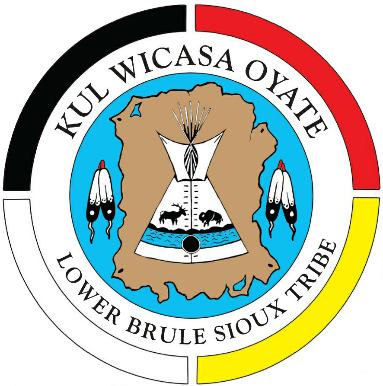 Lower Brule Sioux TribeChairmen 1938-PresentReuben Estes - 1938-1942Moses Desmet – 1942-1944Harvey Big Eagle – 1944-1946Thomas Eagle Thunder – 1946-1948Richard J LaRoche, Sr. – 1948-1952Moses Desmet – 1952-1954Clarence Thompson Sr. – 1954-1956Joseph “Jiggs” Thompson – 1956-1962Richard J LaRoche Jr. – 1962-1964Richard Thompson – 1964-1968Andrew R. Estes – 1968-1972Orville Langdeau Sr. – 1972-1974Michael B Jandreau – 1974-1976Richard Thompson – 1976-1978Michael B Jandreau – 1978-1980Orville Langdeau Sr. – 1980-1982Patrick Spears – 1982-1984Michael B Jandreau – 1984-2015Boyd Gourneau – 2016-2020Clyde Estes 2020-Present 